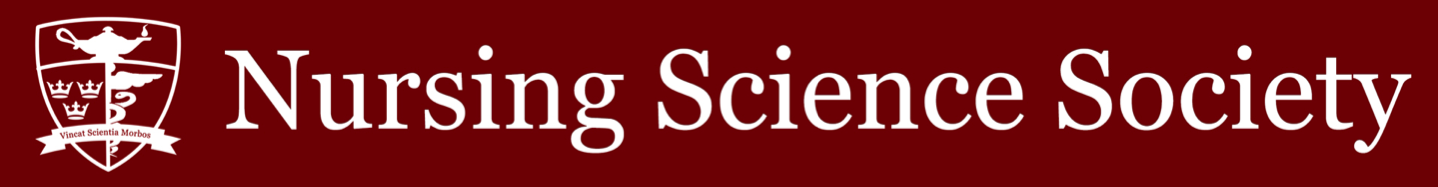 Date: 	October 27, 2021					                                 Time: 19:00Minutes Taker (Position): Adelle Pagura (Intern to the Vice President of Operations)Purpose of Meeting: NSS MeetingIn Attendance: ✓  Nathaniel Gumapac (President) ✓  Emma Harris (Vice President,         University Affairs)✓  Azra Jeraj (Vice President, Operations)✓  Crystal Sau (Senator) ✓  Hikari Asaoka (Presidential Intern)✓  Adelle Pagura (VPOPs Intern)✓  Anita Thevarajah (VPUAs Intern)✓ Erna Snelgrove-Clarke (Assembly Speaker) ✓  Herbert Song (Academic & Professional Development Commissioner)☐ TBD (Social Issues Commissioner)✓  Mila Jones (Health and Wellness Commissioner)✓  Matthew Zhang (Events Commissioner)✓ Katelyn Tigchelaar (Interprofessional    Commissioner)✓  Jennifer Zhang (Director of Global Health) ✓  Claudia Meraw (CNSA Official Delegate) ☐  Jackson Castell (CNSA Associate Delegate) ☐  Kerry Xu (International Student    Representative)✓  Deepti Devgan (BIPOC Student    Advocate)☐  Carleigh Higgins (Head Cape) ✓  Julia Testani (Class of 2022 President)☐  Nicole Gumapac (AST 2022 Class President) ✓Brady Hurley(AST Class of 2023 President) ✓Liam Murdock (Class of 2023 President)✓  Dylan Rodgers (Class of 2024 President)☐ TBD (Class of 2025 President)Meeting Minutes7:00 	Meeting begins. 7:08	Assembly speaker ErnaSnelgrove-Clarke shares what shewould do differently if she were innursing school again. Everything wedo is leadership. 7:38 	Motion # 1, that the NSS approve themeeting agenda for the meeting onOctober 27, passed.7:39 	Motion #2, that the NSS Assemblyapprove the meeting minutes for themeeting on October 6, passed.7:40 	Discussion period: holiday rafflebasket.7:43 	President’s report. Discussing NOCand exec hiring, NSS appreciation,transition manuals and attendingadditional meetings.7:45 	Vice President of Operations report.Creating and resetting counsel emails.Google sheet for 2021 office hours.Annual class counsel fundingorganization. Working on transition manual and financial report and met with Intern of VPOPs to orient her with the website.7:48 	Vice President Of University Affairsreport. Oriented Intern to VPUA intoher role. Planned NSS appreciationgifts and prepared exec applicationforms. Working on transition manual. Checked in with members of the assembly that report to VPUA. Updated social media schedule. Headshot time slots will be available for NSS as priority and then it will be extended to the rest of the nursing student body. Fall preview open house needs volunteers! 7:56 	Senator’s report. Concerns brought toSenate regarding return to in-personclasses,lack of accommodations, SeQure app and vaccines. Discussion about homecoming and funding of the City of Kingston for public services.8:00 	Intern to the President’s report.Attended a few extra meetings thisweek, is grateful for the experience.8:01	 Intern to VPOPs report. Attendedstudy buddy session last week. Has been working on the website. Uploaded all meeting minutes. Will be working on making the website easier to navigate and less text-heavy.8:02	Intern to VPUA report. Met withVPUA, and has been designing social media content for early November. Planning to introduce new content to the nursing student mental health Facebook page. Will be working on a holiday gift basket in December. 8:04 	Academic and ProfessionalDevelopment Commissioner's report. Held Study Buddies session during reading week, will be holding one more session for the final exam. Working on transition manual, will organize all the files generated to the OneDrive. 8:05 	Health and Wellness Commissioner’sreport. Working on giveaway, will introduce giveaway in week 8, graphics sent to VPUA. Hopefully helping with an exam study package. 8:06	Event Commissioner’s report. Meetingthe Wellness Advisor event occurred on Thursday and received positive feedback. Trying to organize a karaoke event. Halloween event on the weekend. Working on a painting event for week 8/9 may be pushed back.8:08	 Interprofessional Commissioner’sreport. Working on transition manual. Held KHealth event, talk on physiotherapy. 8:09 	International Commissioner’s report,read by the President. Met with Shasha Wang to discuss zoom module plans for students. 8:10	BIPOC Representative’s report.Wanted a meet-and-greet session for BIPOC nursing students. Hoping to do a panel about being a BIPOC nursing student in the winter semester. 8:11	CNSA Official Delegate’s report.Signing up for nationals CNSA with online workshops and events. Received credentials for social media accounts. Thinking of organizing something for national nursing students week (November 15-21).8:16	Will be introducing new NOCmembers in a future meeting.8:17 	Global Health Director’s report. Metwith a Clinical Informatics to learn more about their career and how nursing school and real world experience helped. She gave students some advice about clinical practice. 8:18	Year 2 Class President’s report. Scrub,and stethoscope sales are still ongoing. Received scrub orders, just have to pick them up. Still awaiting some payments. 8:20 	Year 3 Class President’s report, readby VPUA. Year 3 has a VP of fundraising!8:21 	Year 4 Class President’s report. Classjackets have been ordered! Jacket bar sales going up in the next few days. Looking for someone to take on the blood drive responsibilities. Investigating pinning ceremonies. 8:24 	AST Year 3 Class President’s report.Working on bank account access with VPOPs.8:25 	AST Year 4 Class President’s report.Jacket orders, fall term break Task Force, and SONAC meetings. 8:26 	Question period. 8:27 	Discussion period. AST studentinitiative fund to make scrubs, stethoscope and jacket sales easier on those students demonstrating financial need. Undergraduate academic progress responsibilities suggested toward AST Year 3 Class President. 8:29 	Motion to adjourn moved by CrystalSau, seconded by Azra Jeraj.